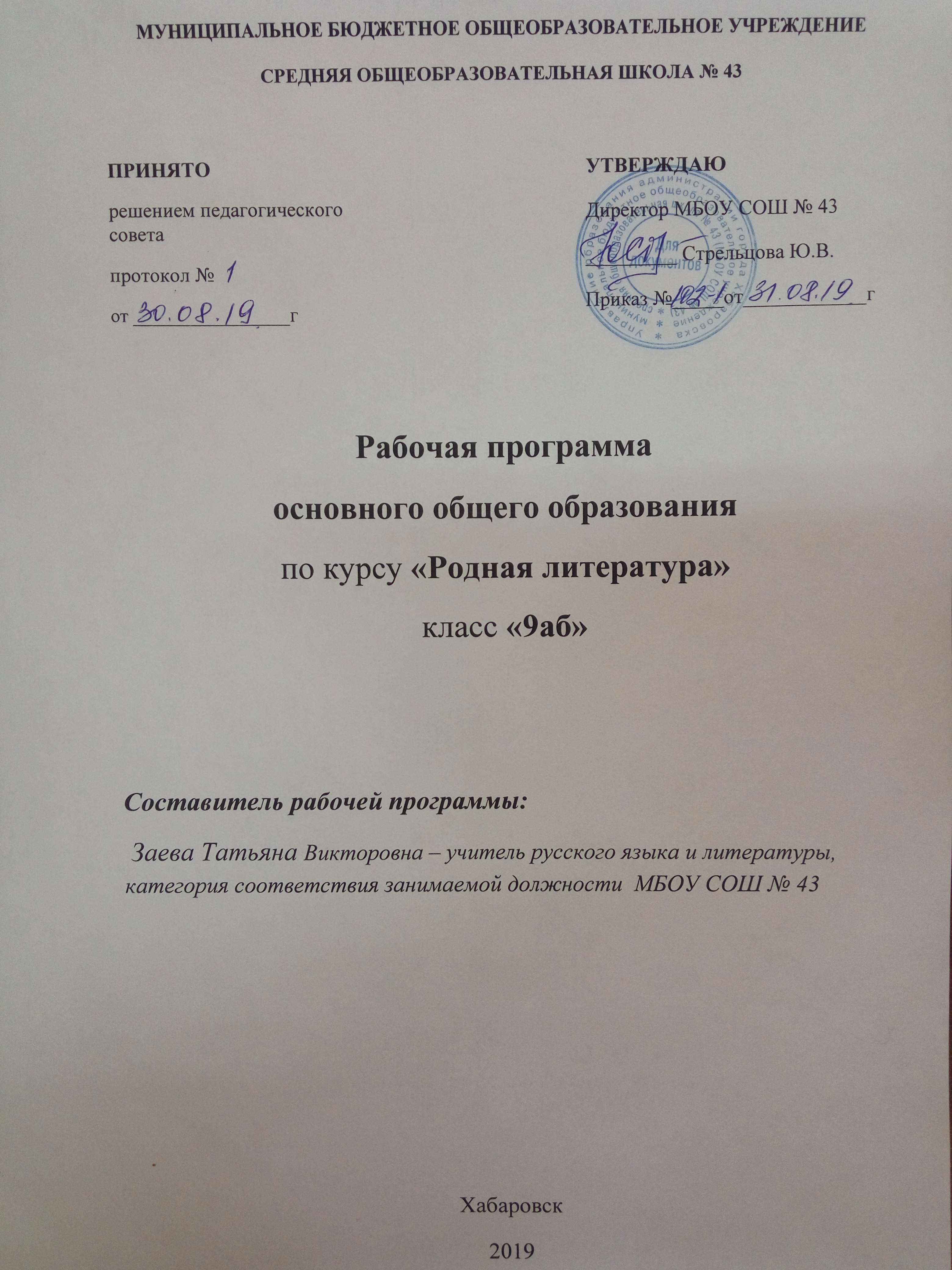 Пояснительная запискаЦель и задачи курса.Цель: создание учебно-познавательных условий для  формирования, развития и саморазвития личности обучающегося средствами литературного образования.Задачи:   - формировать российскую гражданскую идентичность обучающихся;    - помочь овладеть духовными ценностями и культурой  народов Дальнего Востока  на образцах произведений дальневосточных авторов;   - осуществлять духовно-нравственное развитие  и воспитание обучающихся,    - создать условия для  личностно значимой деятельности обучающихся;   - формировать учебно-познавательную деятельность обучающихся;   - формировать готовность  к саморазвитию и непрерывному самообразованию;   - выстроить образовательный процесс с учётом индивидуальных, возрастных, психологических и физиологических особенностей обучающихся.              Рабочая программа разработана в соответствии с требованиями Федерального  государственного образовательного стандарта основного общего образования, утверждённого приказом министерства образования и науки российской Федерации  от 17 декабря 2010г. N 1897 (с изменениями и дополнениями от 29.12.2014 приказ N 1644, от 31.12.2015 приказ N 1577 ) на основе ряда документов и Федерального перечня учебников, рекомендованных ( допущенных) Министерством образования и науки РФ к использованию в образовательном процессе в образовательных учреждениях в 2019-2020  учебном году.Содержание учебного курсаТематическое планированиеДля заучивания наизусть – 2 текстаПланируемы результаты освоения курсаЛичностные результаты:	          	-  формировать  духовно-нравственных качества личности, воспитание чувства любви к многонациональному Отечеству, уважительного отношения к русской литературе, к культурам других народов;           - воспитывать чувство любви и уважения к  многонациональному Дальнему Востоку, его людям и природе, истории и традициям;- формировать понимание  значимости литературы как явления национальной и мировой культуры, важного средства сохранения и передачи нравственных ценностей и традиций; - формировать в процессе чтения нравственно развитую личность, любящую свою семью, свою Родину, обладающую высокой культурой общения; - совершенствовать ценностно-смысловые представления о человеке и мире в процессе чтения;- развивать потребности в самопознании и самосовершенствовании в процессе чтения и характеристики (анализе) текста;- формировать в процессе чтения основы гражданской идентичности; - формировать понимание важности процесса обучения; - формировать мотивацию школьника к процессу изучения литературы как одного из учебных предметов, необходимых для самопознания, своего дальнейшего развития и успешного обучения; - формировать уважение к литературе народов многонациональной России; - развивать морально-этические представления, доброжелательность и эмоционально-нравственную отзывчивость, понимание и сопереживание  чувствам других людей; - развивать личную ответственность за свои поступки в процессе чтения и при сопоставлении образов и персонажей из прочитанного произведения с собственным опытом.Метапредметные результаты:            - формировать способности понимать и сохранять цели и задачи учебной деятельности, поиска средств её осуществления в процессе чтения и изучения литературного произведении;           - формировать умения по освоению способов решения поисковых и творческих задач в процессе учебной деятельности при изучении курса литературы;            - развивать умение осваивать различные формы познавательной и личностной рефлексии;            - формировать умение активно использовать речевые средства и и средства информационных и коммуникативных технологий для решения коммуникативных и познавательных задач;            - развивать способность слушать собеседника и вести диалог;            - совершенствовать владение логическими действиями ( сравнение, аналогии, причинно-следственные связи);- совершенствовать умение владеть разными видами чтения (поисковым, просмотровым, ознакомительным, изучающим) текстов; -  развивать умения осознанно строить  речевое высказывание в соответствии с  задачами коммуникации  и составлять текст в устной и письменной  формах; - формировать готовность конструктивно решать конфликты путём учёта интересов сторон и сотрудничества; -совершенствовать умение  использовать  для решения познавательных и коммуникативных задач различных источников информации (словари, энциклопедии, интернет-ресурсы и др.). -  развивать интерес к   проектной и исследовательской деятельности  в процессе изучения курса, в том числе для реализации личных притязаний и потребностей;   - совершенствовать владение базовыми предметными и межпредметными  понятиями, отражающими существенные связи  между видами искусств.Предметные результаты:          -  воспитывать творческую личность путём приобщения к литературе как искусству слова;         - совершенствовать умения читать правильно и осознанно, вслух и про себя; пересказывать текст различными способами ( полный, выборочный, краткий);           - развивать потребность в систематическом, системном, инициативном, в том числе досуговом, чтении;            - совершенствовать  владение техникой составления разных видов плана;- развивать интерес к творчеству;- развивать умение подбирать аргументы при обсуждении произведения, в том числе целесообразное использование цитирования; - развивать умения пользоваться монологической, диалогической, устной и письменной речью; составлять отзыв о произведении, краткую аннотацию к книге; создавать творческие работы разных типов и жанров;   - формировать умения нахождения родовых и жанровых особенностей различных видов текстов;   - формировать умения по применению литературоведческих понятий для характеристики ( анализа) текста или нескольких произведений; персонажа или группы персонажей  лите6ратурного произведения.Критерии оценки знаний обучающихся                                                                Оценка сочинений.В основу оценки сочинений по литературе должны быть положены следующие главные критерии в пределах программы данного класса:  - правильное понимание темы, глубина и полнота её раскрытия, верная передача фактов;  - правильное объяснение событий и поведения героев,  исходя из идейно-тематического содержания произведения; -  доказательность основных положений, привлечение материала, важного и существенного для раскрытия темы; -  умение делать выводы и обобщения; -  точность в цитатах и умение включать их в текст сочинения; -  наличие плана в обучающих сочинениях; -  соразмерность частей сочинения, логичность связей и переходов между ними;  - точность и богатство лексики, умение пользоваться изобразительными средствами языка. Оценка за грамотность сочинения выставляется в соответствии с «Нормами оценки знаний, умений и навыков учащихся по русскому языку». Отметка “5” ставится за сочинение,  глубоко и аргументированно  раскрывающее тему, свидетельствующее об отличном знании текста произведения и других материалов, необходимых для её раскрытия, об умении целенаправленно анализировать материал, делать выводы и обобщения; стройное по композиции, логичное и последовательное в изложении мыслей; написанное правильным литературным языком и стилистически соответствующее содержанию. Допускается незначительная неточность в содержании, один-два речевых недочёта. Отметка “4” ставится за сочинение,  достаточно полно и убедительно раскрывающее тему, обнаруживающее хорошее знание литературного материала и других источников по теме сочинения и умение пользоваться ими для обоснования своих мыслей, а также делать выводы и обобщения; логичное и последовательное изложение содержания; написанное  правильным литературным языком, стилистически соответствующее содержанию. Допускаются две-три неточности в содержании, незначительные отклонения от темы, а также не более трёх-четырёх речевых недочётов. Отметка “3” ставится за сочинение,  в котором в главном и основном раскрывается тема, в целом дан верный, но односторонний или недостаточно полный ответ на тему, допущены отклонения от темы или отдельные ошибки в изложении фактического материала; обнаруживается недостаточное умение делать выводы и обобщения; материал излагается достаточно логично, но имеются отдельные нарушения в последовательности выражения мыслей; обнаруживается владение основами письменной речи. работе имеется  не более четырёх  недочётов в содержании и пяти речевых недочётов. Отметка “2” ставится за сочинение, которое не раскрывает тему, не соответствует плану, свидетельствует о поверхностном знании текста произведения, стоит из путаного пересказа отдельных событий, без выводов и обобщений или из общих положений, не опирающихся на текст; характеризуется случайным расположением материала, отсутствием связи между частями; отличается бедностью словаря. В работе имеется более четырёх недочётов в содержании и более пяти грубых речевых ошибок.Отметка “1” ставится за сочинение ,совершенно не раскрывающее тему, свидетельствующее о полном незнании текста произведения и неумении излагать свои мысли; содержащее большее число ошибок, чем это установлено для отметки “2”. Как видно, отметка “1” является составляющей в пятибалльной системе оценивания знаний, но она носит в основном воспитывающий характер и используется в текущем контроле. Оценка устных ответов.При оценке устных ответов учитель руководствуется следующими основными критериями в пределах программы данного класса: · знание текста и понимание идейно-художественного содержания изученного произведения; · умение объяснить взаимосвязь событий, характер и поступки героев; · понимание роли художественных средств в раскрытии идейно-эстетического содержания изученного произведения; · знание теоретико-литературных понятий и умение пользоваться этими знаниями при анализе произведений, изучаемых в классе и прочитанных самостоятельно; · умение анализировать художественное произведение в соответствии с ведущими идеями эпохи; · уметь владеть монологической литературной речью, логически и последовательно отвечать на поставленный вопрос, бегло, правильно и выразительно читать художественный текст. При оценке устных ответов по литературе могут быть следующие критерии: Отметка «5»: ставится за ответ, который  обнаруживает прочные знания и глубокое понимание текста изучаемого произведения; показывает умение объяснить взаимосвязь событий, характер и поступки героев, роль художественных средств в раскрытии идейно-эстетического содержания произведения; привлекать текст для аргументации своих выводов; раскрывать связь произведения с эпохой; свободно владеть монологической речью. Отметка «4»: ставится за ответ, который обнаруживает  прочное знание и достаточно глубокое понимание текста изучаемого произведения; умение объяснить взаимосвязь событий, характеры и поступки героев и роль основных художественных средств в раскрытии идейно-эстетического содержания произведения;  за умение привлекать текст произведения для обоснования своих выводов; за умение  хорошо владеть монологической литературной речью;  допускаются  2-3 неточности в ответе. Отметка «3»: ставится за ответ, свидетельствующий об  основном знании и понимании текста изучаемого произведения,  за умение объяснять взаимосвязь основных средств в раскрытии идейно-художественного содержания произведения, но недостаточное умение пользоваться этими знаниями при анализе произведения; допускается несколько ошибок в содержании ответа; учитывается  недостаточно свободное владение монологической речью, ряд недостатков в композиции и языке ответа, несоответствие уровня чтения установленным нормам для данного класса. Отметка «2»: ставится за  ответ,который  обнаруживает незнание существенных вопросов содержания произведения; неумение объяснить поведение и характеры основных героев и роль важнейших художественных средств в раскрытии идейно-эстетического содержания произведения, слабое владение монологической речью и техникой чтения, бедность выразительных средств языка.Оценка тестовых работ.При проведении тестовых работ по литературе критерии оценок следующие: «5» -  правильно  выполнено 90 – 100 %; «4» -  правильно  выполнено  75 – 89 %; «3» - правильно выполнено  50 – 75 %; «2»- правильно  выполнено менее 50 %.Оценка дополнительных заданий и терминологических диктантов.При оценке выполнения дополнительных заданий отметки выставляются следующим образом:- “5” – если все задания выполнены правильно; - “4” – выполнено правильно не менее 2/3  заданий; - “3” – правильно выполнено не менее половины работы;- “2” – выставляется за работу,  в которой не выполнено более половины заданий. При оценке контрольного диктанта на понятия – термины  отметки выставляются следующим образом: - “5” – нет ошибок; - “4” – 1-2 ошибки; - “3” – 3-4 ошибки; - “2” – допущено 5 и более  ошибок. Перечень учебно-методического обеспечения курсаЛитература, включающая и учебно-методический комплект,  для реализации рабочей программы: -Базовый учебник     Дальневосточная литература : учебн .пособие-хрестоматия  для 8-9 классов общеобразоват. учреждений/ авт-сост. Л.С.Гудкова и др. -   Хабаровск: Частная коллекция,  2005 -Тематическое планирование к учебнику – хрестоматии по дальневосточной литературе, 9 класс ( сост. Жуковская Е.В ). -Методическое пособие для учителя:  методический аппарат учебника-хрестоматии по дальневосточной литературе,9 класс;  -Мультимедийное приложение: фрагменты экранизации  изучаемых произведений, материалы по краеведению; - Интернет-ресурсы: материалы сайтов: инфоурок, социальная сеть работников образования,  краевое сообщество Учителя русского языка и литературы .Календарно – тематическое планирование14предметлитературапрограммы-Основная  образовательная программа МБОУ СОШ N43    на 2019-2020 учебный год. - Программа по региональной литературе, 7 класс; авт.-сост. Г.В.Гузенко. – Хабаровск, 1996г. - Примерная программа по дальневосточной литературе, 6 класс, авт.-сост. Жуковская Е. В., 2012 г.УМК     Дальневосточная литература : учебн .пособие-хрестоматия  для 8-9 классов общеобразоват. учреждений/ авт-сост. Л.С.Гудкова и др. -   Хабаровск: Частная коллекция,  2005профильбазовыйместо предмета17 часов (0,5)класс9абсроки реализации2019-2020 учебный годN  п/павторназвание произведениятеория литературы1Дж.Кимонкоповесть «Там, где бежит Сукпай»семейная хроника, нравственность, система образов, авторская позиция, верования и обычаи, бытописание2В.М.Санги «Изгин»авторская позиция, отношение человека к миру природы, художественная деталь, миф, эпизодические образы, философия3А.Пассар, Г.Бельды, А.Ходжер, М.ДечулиСтихотворения лирический персонаж стихотворения,  поэтические образы, тропы  (эпитет, сравнение, анафора), любовь к малой родине4В.И.Клипелькнига «Праздные наблюдения» (миниатюры по выбору)философская проза, символы, образ автора, изобразительно-выразительные средства5В.И.Сукачёвповесть «Военная»  (фрагменты)тематика и проблематика текста, ответственность  и  гуманизм,  горькая  правда войны, тема исторической памяти6К.А.Партыкаповесть «Мутант» (фрагметы)жанр антиутопии, реальное и фантастическое в повести, позиция автора7С.П.Кучеренко «Этюды о природе»(главы по выбору)лирический этюд, миниатюра, деталь, гармония, человек и природа, пейзаж8М.Ф.АсламовВ.В.ТряпшаЛ.В.МагистроваИ.В.Царёвстихотворениялирический персонаж стихотворения,  поэтические образы, тропы  (эпитет, сравнение, анафора), отражение проблем современности и общечеловеческих вопросов бытия; сетевая словесность№Название раздела Кол-во часов на изучение раздела Из них количество часов, отведенных  на  практическую часть и контрольИз них количество часов, отведенных  на  практическую часть и контрольИз них количество часов, отведенных  на  практическую часть и контрольИз них количество часов, отведенных  на  практическую часть и контроль№Название раздела Кол-во часов на изучение раздела из них на развитие речисочиненияанализхудож.текстадругие видыконтроля1Вводный урок12Литература коренных народов Дальнего Востока611наизусть 13Современная литературная ситуация на Дальнем Востоке14Проза дальневосточных авторов62115Поэзия дальневосточных авторов211наизусть 26Подведём итоги1всего17 часов4222АвторПроизведениестихотворение авторов – представителей коренных народностей ДВпо выборустихотворение современных дальневосточных поэтов  (конец XX века)по выбору№ урокап/п№ урока в темеТема урокаДомашнее заданиеВиды контроляДатаДатаПримеча-ние№ урокап/п№ урока в темеТема урокаДомашнее заданиеВиды контроляпланфактПримеча-ниеВведение – 1 час11Родная литература на Дальнем Востоке.стр.251, тезисы;перспективное задание            Литература коренных народов                               Дальнего Востока - 6 часов21Дж.Б.Кимонко Семейная хроника «Там,где бежит Сукпай». Сюжет повести и система образов. Выражение авторской позиции.стр.255, задание по тексту; индивид задания32Нравственные основы жизни удэгейцев. Духовный мир главного героя повести.задание по тексту; индивид задания43В.М.Санги. Старый  Изгин – главный герой одноименной повести. Человек и природа в повести «Изгин».стр. 311, задание по тексту54Роль мифа о гагарах в повести. Нравственные основы   и народная мудрость  как основа жизни старого нивха.задание по тексту;групповые задания65Сочинение – ответ на вопрос «В чём пафос произведений авторов – представителей  коренных народов Дальнего Востока?»стр.344 -345, устный ответ (по выбору)сочин 1развитие речи 176Художественное своеобразие лирики поэтов Дальнего Востока. Философские мотивы и образы пейзажи в стихотворениях. Мир лирического героя.наизусть ( по выбору)наизусть 1Современная литературная ситуация на Дальнем Востоке – 1 час81Ценностная и стилевая иерархия в дальневосточной литературе, преобладающие тенденции.стр. 346, тезисы статьи;индивид заданияПроза дальневосточных авторов – 5 часов91В.И.Клипель. Краткие сведения о жизни и творчестве автора. Художественное  своеобразие книги «Праздные наблюдения».задание по текступерспективное задание102Анализ  художественного текста. Своеобразие философской прозы,  изобразительно-выразительные средства и их роль в миниатюрах.задания по повести В.В.Сукачёваразвитие речи 2113В.В.Сукачёв. Повесть «Военная»  (фрагменты): время на страницах повести, вопросы нравственности в произведении.задания по повести К.А.Партыки 124К.А.Партыка. Повесть – антиутопия «Мутант» (фрагменты).  Реальное и фантастическое в повести. Социальное звучание произведения. устный отзыв на произведение С.П.Кучеренко 135С.П.Кучеренко. Мир дальневосточной природы в произведениях автора. Природоохранная идея произведений.подготовка к сочинению146Сочинение – ответ на вопрос:  « Над какими вопросами  предлагают задуматься читателю произведения дальневосточных писателей?»вопросы по подготовке презентаций  развитие речи 3сочин 2Поэзия дальневосточных авторов – 2 часа152Особенности поэтических образов и  авторской позиции в стихотворениях. Общечеловеческие ценности в дальневосточной лирике.наизусть (по выбору)наизусть 2163Анализ художественного текста. Языковое и стилистическое своеобразие стихотворений.подготовка презентаций.развитие речи  4              Подведём итоги – 1 час171Подведение итогов. Представление презентаций.рекомендации